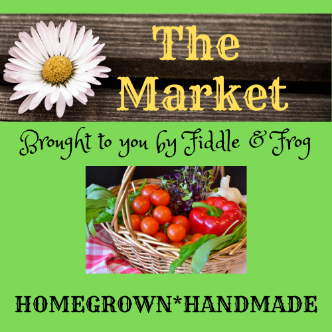 Vendor Information & ApplicationMarket Hours		Every other Friday, 4-7pm, June – September (June 4, 18; July 2, 16, 30; August 13, 27; September 10)Location		Fiddle & Frog / Redemption Hill Church parking lot – 100 5th Street SE, Stewartville MN  55976Contact			Kristin Gontea, Market Manager			262-354-5114			fiddleandfrogcrafts@gmail.comApplication Process	Return the enclosed application form, along with copies of any applicable licenses/permits and payment to Kristin Gontea at 100 5th Street SE, Stewartville, MN.  (Please make out checks to Kristin Gontea.  Cash, check or online payment is acceptable.)Market Goods	The following items are approved for sale:Fresh produce, if grown by vendor.Herbs and spices, if grown by vendor.Honey, maple syrup, preserves, eggs, meat and other goods of prepared and packaged in accordance with rules established by the Minnesota Department of Agriculture and produced by the vendor.Cut flowers, bedding plants, hanging and potted plants, if grown by the vendor.Dried flowers or plants grown by the vendor.Bakery goods prepared by the vendor.Arts and crafts, if made by the vendor.-Products not listed above must receive advance approval from the market manager before sale.-Market staff has the right to ask vendor to remove products.-All items must be prepared, displayed and stored in accordance with the Minnesota Department of Agriculture, Minnesota Department of Health guidelines and Olmsted County Health Department guidelines.-All producers of processed items (jams, jellies, syrups, breads, lefse, etc.) are required to adhere to labeling law requirements.  Items sold must comply with Minnesota State Statute 28A-Produce sold as ‘organic’ must have originated from a certified organically grown farm.  Farmers/growers that are not certified ‘organic’ can advertise or sell produce as ‘chemical free’ if they practice chemical free farming.-All nursery stock sold must have originated from Minnesota.Insurance	All vendors should carry their own general liability and product liability insurance, as Fiddle & Frog does not provide this coverage.  Vendors must provide a copy of insurance when applying.Permits	All permits and licenses required by the State of Minnesota are the sole responsibility of the vendor.  All vendors required to have such permits/licenses must submit copies with market application.Vendor Cost	$10 for approximately 10’x10’ space per week.  Cash, credit card, online payment or check payable to Kristin Gontea is acceptable.  Weekly or advance payment for the season is acceptable.Booth Space	-First come, first served.	-Vendors are responsible for providing all tables, canopies and other items needed for their display.	-Tents and canopies must be weighted – absolutely no pounding of stakes in parking lot or grass.	-All displays must be neat and tasteful.Set-up / Tear Down	-Vendors may begin setting up at 3:00pm on market day.	-Vendors must be ready to start selling by 4:00pm on market day.	-In the interest of customer and vendor safety, there will be no moving of vehicles in the market area between 3:45 and 7:05pm.  After unloading, vendors are asked to park in the small lot behind the church building or on 5th Street.	-Vendors must remove all displays and debris in a timely manner.  All trash must be removed from the premises and taken with the vendor.Curbside Pickup	Due to current health and safety concerns, a ‘Curbside Pickup’ option will be made available.  Parking spaces will be clearly marked for Curbside Pickup, and the market manager or other staff will deliver items.  Customers may order online or by phone at Fiddle & Frog.  Vendors wishing to have their merchandise included in online/phone ordering must submit information to the market manager no later than the Wednesday prior to the market date.  Orders placed online will be prepaid, and Fiddle & Frog will ensure proper vendor payment upon order pickup.Market Policies	-The Market will run from 4:00pm-7:00pm, and will begin and end on time.	-Vendors are not allowed to have pets/animals in the market area.	-Consuming alcoholic beverages and smoking are prohibited in the market area.	-Vendors must keep their area neat while selling and make certain the area is clean before leaving.	-Fiddle & Frog will provide handwashing/sanitizing stations for customers and vendors at various locations throughout The Market area.  Vendors are also encouraged to provide their own protective items (i.e. masks) as deemed necessary.	-Price, terms of sale, etc. are solely between the buyer and seller.	-All sellers agree to abide by fair business practices.	-A rain site will be available as current health and safety recommendations allow.  More information will be forthcoming.	- Posters are available for vendors upon request.  Market organizers ask for your help in spreading the word!  	- Market staff will keep up to date on matters relating to COVID-19, and will keep all vendors and customers informed as necessary.We look forward to providing quality, healthy, Handmade products to our community with you!  Thank you for your participation!Vendor Application FormBusiness/Farm Name:  _______________________________________________________________________________Primary Seller Name:  ________________________________________________________________________________Name(s) of Additional Sellers:  _________________________________________________________________________Street Address:  _____________________________________________________________________________________Home Phone:  ___________________________________ Cell Phone:  _________________________________________Email:  ____________________________________________________________________________________________Website:  __________________________________________________________________________________________For any marketing we do, please circle any information we should NOT list:Farm Name	Vendor Name	    Phone Number       Address       Email	       WebsiteMN Sales Tax ID Number (if applicable):  _________________________________________________________________Dates of Participation in The Market:  	 Please circle all applicable dates.					June 4 -- June 18 -- July 2 -- July 16 -- July 30 – August 13 – August 27 --September 10Other markets that you participate in:  __________________________________________________________________County where crops are grown:  _______________________________________________________________________Distance from growing site to Stewartville:  ______________________________________________________________Do you grow or produce all items you intend to sell?	_____ Yes	_____ NoIf NO, please explain:  __________________________________________________________________________________________________________________________________________________________________________________Are your items organic or organically grown?	_____ Yes	_____ NoIf YES, please include a copy of your most recent certification authorization.Please let all items you plan to sell at The Market______________________________________________________________________________________________________________________________________________________________________________________________________________________________________________________________________________________________________Please read and initial:_____ I have read and agree to abide by all guidelines and rules in this application packet._____ I agree that Fiddle & Frog and their respective officers, employees, agents and consultants are not liable for any injury, theft or damage to either the buyer or seller or their property arising out of or pertaining to preparation for or participation in The Market, whether such injury, theft or damage occurred prior, during or after The Market.  I further agree to indemnify, defend and hold harmless Fiddle & Frog and their respective officers, employees, agents and consultants for and against any claims for such injury, theft or damage._____ Seller assumes full liability for the products they market or sell and hereby agrees to hold Fiddle & Frog harmless against any claim of injury or damage by any buyer, seller or other persons resulting from the use, consumption, disposition, display or marketing of seller’s products._____ I understand that it is recommended that I carry my own general liability and product liability insurance, as Fiddle & Frog does not provide this coverage._____ Fiddle & Frog may take photographs and videos of people participating in/attending The Market for use in marketing and promotional purposes.  I grant permission to use the name, photos, videos and quotes of my employees and me for this purpose.Signature of primary seller:  __________________________________________________ Date: ___________________